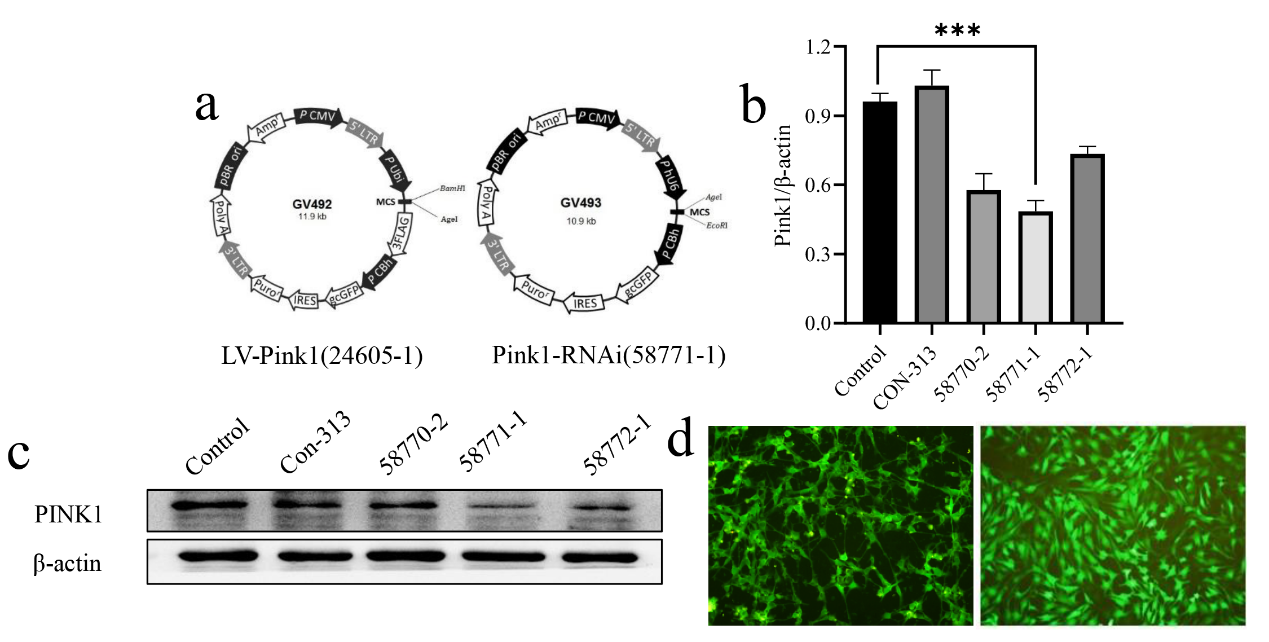 Fig. S Validation of transfection efficiency of PINK1 lentivirus into HT22 cells. a. LV- PINK1 vector (gv492), PINK1-RNAi vector (gv493); b. PINK1-RNAi transcription was detected by q-PCR, *: p < 0.05; c. PINK1-RNAi translation level was detected by Western blot; d. The transfection efficiency of PINK1 was detected by immunofluorescence staining (left Infection with lv-pink1; right: Infection with PINK1 RNAi (58771-1))